Администрация муниципального образования «Город Астрахань» РАСПОРЯЖЕНИЕ15 октября 2019 года № 2602-р«О временном ограничении дорожного движения на время проведения общегородского культурно-массового мероприятия»В соответствии с федеральными законами «Об общих принципах организации местного самоуправления в Российской Федерации», «Об автомобильных дорогах и о дорожной деятельности в Российской Федерации и о внесении изменений в отдельные законодательные акты Российской Федерации», «О безопасности дорожного движения», законом Астраханской области «О случаях установления временных ограничения или прекращения движения транспортных средств по автомобильным дорогам регионального или межмуниципального, местного значения в границах населенных пунктов», постановлением Правительства Астраханской области от 16.03.2012 № 86-П «О Порядке осуществления временных ограничения или прекращения движения транспортных средств по автомобильным дорогам регионального или межмуниципального, местного значения в Астраханской области», Уставом муниципального образования «Город Астрахань», в связи с проведением общегородского культурно-массового мероприятия.1. Ввести временное ограничение остановки и стоянки частного автотранспорта 19.10.2019 с 07.00 до 15.00 по проезду от ул. Лейтенанта Шмидта до д. 4/1 ул. Кремлевской и по ул. Лейтенанта Шмидта от д. 2 по ул. Кремлевской до Петровской набережной.2. Ввести временное ограничение дорожного движения 19.10.2019 с 12.00 до 15.00 по проезду от ул. Лейтенанта Шмидта до д. 4/1 ул. Кремлевской и по ул. Лейтенанта Шмидта от д. 2 по ул. Кремлевской до Петровской набережной.3. Управлению по коммунальному хозяйству и благоустройству администрации муниципального образования «Город Астрахань» в течение семи дней со дня принятия настоящего распоряжения администрации муниципального образования «Город Астрахань» направить его в адрес УГИБДД УМВД России по Астраханской области.4. Утвердить прилагаемую схему расположения технических средств организации дорожного движения на время проведения общегородского культурно-массового мероприятия.5. Управлению информационной политики администрации муниципального образования «Город Астрахань» опубликовать настоящее распоряжение администрации муниципального образования «Город Астрахань» в средствах массовой информации и разместить на официальном сайте администрации муниципального образования «Город Астрахань».6. Контроль за исполнением настоящего распоряжения администрации муниципального образования «Город Астрахань» возложить на начальника управления по коммунальному хозяйству и благоустройству администрации муниципального образования «Город Астрахань».Глава администрации P.Л. Харисов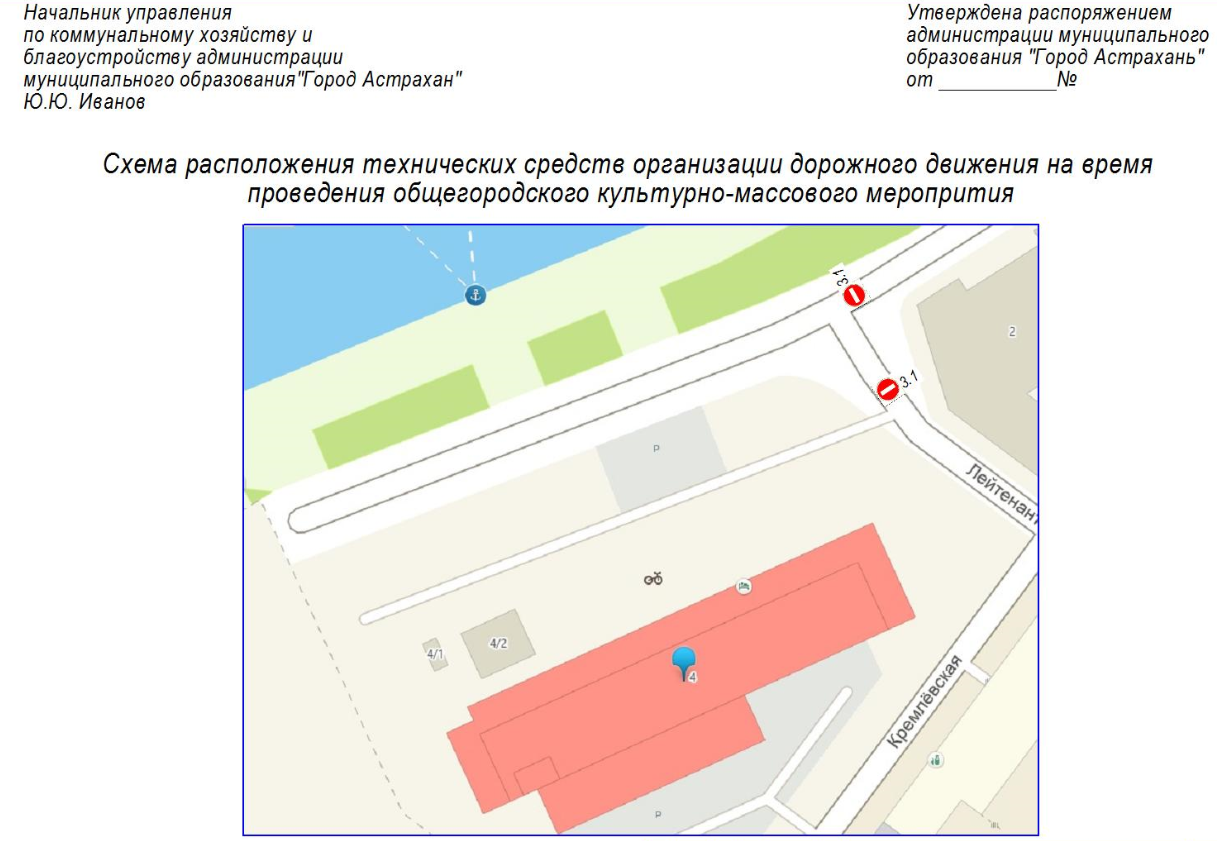 